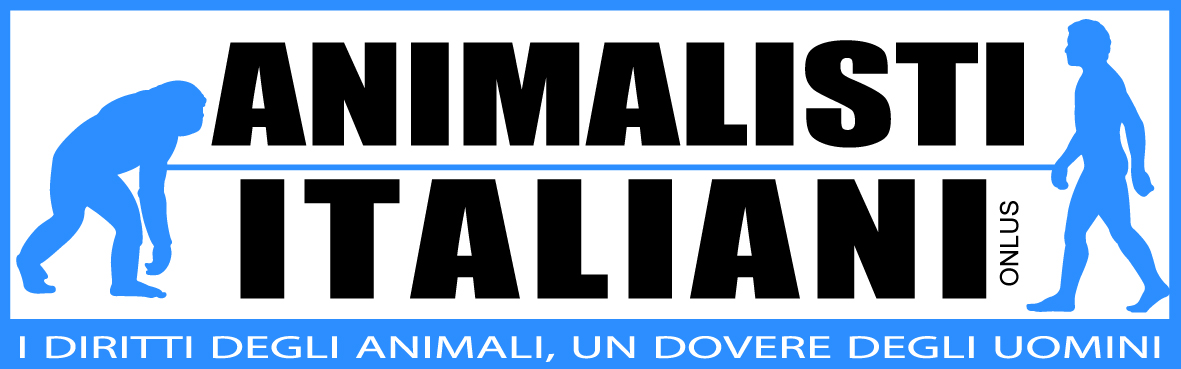 All’ Ambasciatore Straordinario e Plenipotenziario d'Ucraina
S.E. Signor Yevhen Perelygin 
Via Guido d'Arezzo, 9, Roma – 00198Egregio S.E. Signor Yevhen Perelygin,l’ Associazione Animalisti italiani Onlus si rivolge a Lei per esprimere la propria indignazione e il proprio dolore nell’apprendere la notizia dell’incendio doloso avvenuto a Kiev a danno del progetto “rifugio Italia” dell’associazione I.A.P.L. Onlus, gestito dal nostro connazionale Andrea Cisternino.Come cittadini europei chiediamo ad un Paese che vuole entrare a far parte dell’Europa di fare chiarezza e giustizia su questa vicenda terribile e vergognosa, indice di un alto livello di inciviltà e illegalità. L’incendio ha portato alla morte di 75 cani faticosamente salvati da un’associazione che da anni cerca di intervenire in Ucraina sul problema del randagismo e al ferimento di 2 volontarie nel salvataggio dei cani.L’Ucraina si macchia da anni di gravi crimini nei confronti degli animali e tutto ciò non è più accettabile, come non è accettabile che venga minacciata una persona, come Andrea Cisternino, che vuole portare giustizia e amore nei confronti dei nostri amici animali come alternativa alla violenza dilagante nel vostro Paese.Vogliamo risposte da Lei come portavoce ucraino e vogliamo provvedimenti immediati. Le chiediamo dunque al più presto un incontro ufficiale e un impegno ad intervenire su questa gravissima questione. Cordiali salutiRoma, lì: 13 aprile 2015	Il delegato di Roma				Il Presidente Ass. Animalisti Italiani Onlus             (Pier Paolo CIRILLO)					        (Walter CAPORALE)Associazione Animalisti Italiani Onlus – Via Tommaso Inghirami, 82 – 00179 – ROMATel/fax: 067804171 – addettostampa@animalisti.it – www.animalisti.it